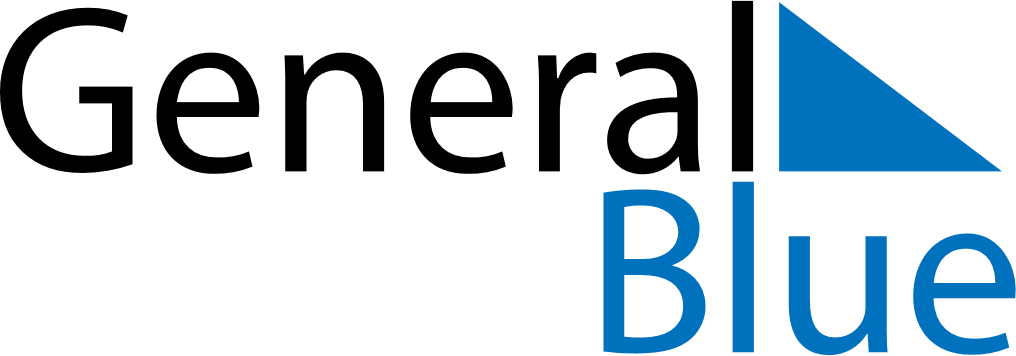 February 2029February 2029February 2029February 2029BurundiBurundiBurundiSundayMondayTuesdayWednesdayThursdayFridayFridaySaturday1223456789910Unity Day1112131415161617End of Ramadan (Eid al-Fitr)181920212223232425262728